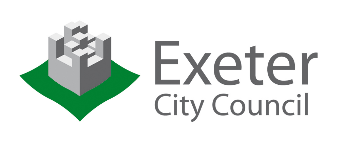 Hardship Relief – Business Still OpenComplete this form if you wish to claim Hardship Relief from your Business Rates and you are still trading.Please return this form, with the documents listed below, to Business Rates – Local Taxation, Exeter City Council, Civic Centre, Paris Street, Exeter, EX1 1JD or scan and email to business.rates@exeter.gov.ukNameProperty addressTelephone numberEmailAccount reference numberDo you own the propertyYes   No If Yes, is the property for sale?Yes   No If No, do you intend to sell it?Yes   No Is the property leased?Yes   No If Yes, how long is remaining on the lease?How many full-time staff do you employ?How many part-time staff do you employ?What has been the cause of your hardship?How long do you estimate this hardship will last?What measures are you taking to improve your situation?Please add any other information that you would like to be taken into consideration when assessing your case.I confirm that the information given above is, to the best of my knowledge, correct and true.I confirm that the information given above is, to the best of my knowledge, correct and true.NameSignatureDateImportantYou must include with your application:Your current and previous two years’ audited accountsYour last three months’ bank statementsDetails of your income and expenditure over the last three months if not covered in your audited accountsFailure to include these will delay your application.